Working with youWhen working with you, we will:Involve you and ask for your suggestions about how we can improve our service.Make sure you know what services we are offering you.Make our service as accessible as possible.Treat you with respect.Challenge discrimination, including behaviour or language that is sexist, racist or homophobic.Withdraw our services if you are aggressive or threatening. This could mean we can’t help you if you are under the influence of alcohol or non-prescribed drugs.We aim to get things right. If there is a problem, call our duty manager on 020 7974 5366. If you are still unhappy, you will be given details of our formal complaints procedure.Hours of serviceOffice hours are 9am–5pm. However, the service is available between 8am and 6pm by prior arrangement. This means that if you are working we can arrange to see you at a time that suits you.For further information, please call FSS duty desk on 0207 974 5366 www.camden.gov.uk 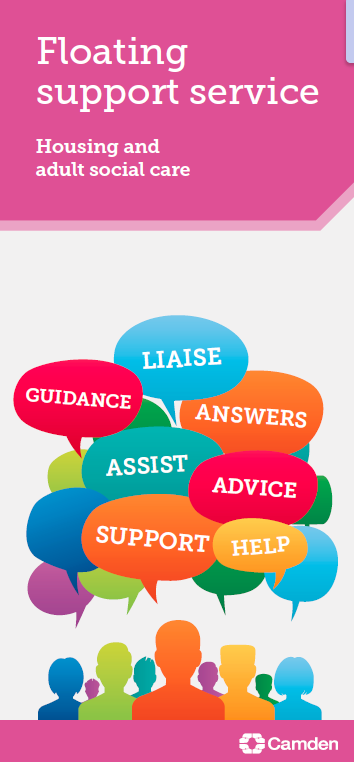 About usWe support vulnerable adults and families who need extra help to sustain a tenancy and achieve independence.We supportPeople around resettlementFamilies to access required servicesPeople aged 18 and overOffenders and people at risk of offendingPeople fleeing domestic violencePeople with health issuesPeople with mental health needsPeople with a learning disabilityYoung people leaving carePeople with a physical disabilityPeople with substance misuse issuesPeople with sensory needsWe can help youGet rent arrears under controlClaim welfare benefits you are entitled toLearn about managing your moneyWork towards and achieve a healthy lifestyleRegister with a doctor and dentist and access other health servicesAccess specialist servicesAm I eligible?You can receive housing-related support if your tenancy is at risk and you are Already living in your own independent accommodation in Housing association, privately rented housing or as a homeowner, and are at risk of losing your homeMoving into your own independent accommodation via the adult or young person’s pathwayMoving into settled privately rented accommodation via Housing Options, and you have an identified support needPlaced in temporary accommodation by Camden, either within the borough or in another London boroughWho can refer?Referrals can come from a range of routes, including:You can refer yourselfCamden Council’s Housing Needs GroupAdult Social CareChildren, Schools and FamiliesRegistered Social LandlordsPrimary Care Trusts/GPsCommunity Mental Health TeamSubstance Misuse servicesHow to applyReferring agencies should complete a referral/risk assessment form and email it to FSSReferrals@camden.gov.uk.You can refer yourself by calling 020 7974 5366 or by using the email address above. We will carry out a referral with you over the phone or we can post or email a form for you to complete. Once we receive a referral, we will aim to contact you within five working days and see you within 10.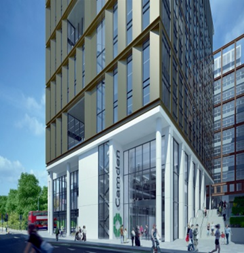 Floating Support ServiceBy appointment only: 5 Pancras SquareLondon
Camden
N1C 4AGTel: 020 7974 5366www.camden.gov.uk